Дистанционное обучение детей с нарушениями опорно-двигательного аппарата (НОДА)Особая организация  образовательного процесса  обучающихся с нарушениями опорно-двигательного аппарата в дистанционном режиме предполагает:• сочетание в учебном процессе цифровых образовательных ресурсов с предметно-манипулятивной активностью в реальном пространстве;• дозирование учебной нагрузки (объем учебного материала рекомендуется  сократить на треть от обычного объема);• сокращение времени урока с использованием компьютера (в соответствии с СанПин: для учащихся 1-2 классов - не более 20 минут, для учащихся 3 - 4 классов - не более 25 минут, для учащихся 5 - 6 классов - не более 30 минут, для учащихся 7 - 11 классов - 35 минут; методические рекомендации Министерства просвещения  предусматривают сокращение времени проведения урока до 30 минут);• сокращение числа уроков  или их разделение на периоды с организацией длительного отдыха между периодами;• планирование смены видов деятельности с целью профилактики утомляемости;• двигательные разминки и специальные релаксационные упражнения на уроке;• применение специальных методик и приемов предъявления учебного материала;• регламентация учебной деятельности с учетом индивидуальных медицинских рекомендаций;• соблюдение ортопедического режима  в соответствии с индивидуальными рекомендациями врача-ортопеда;• щадящий режим нагрузок в учебном процессе в соответствии с индивидуальными рекомендациями врача-невролога; • соблюдение режима охраны зрения. Контроль за соблюдением ортопедического режима является одним из важных требований к педагогам и родителям при дистанционном  обучении.Организация ортопедического режима в условиях  дистанционного обучения включает:утреннюю гимнастику до начала учебных занятий по 8-15 минут,контроль правильного положения ребенка за столом,проведение  на каждом уроке после 15-20 минут занятий физкультпаузы с включением коррекционных упражнений,самостоятельную двигательную активность между уроками,ношение ортопедической обуви, использование ортезов, корсетов/реклинаторов во время уроков в соответствии с рекомендациями ортопеда.Если степень ограничения  манипулятивных  возможностей рук ребенка оценивается как средняя/тяжёлая, то ребенок нуждается в подборе специального компьютерного оборудования.Как определить,  какие специальные устройства ему нужны?1. Проверить наличие четкого указательного жеста: На листе бумаги нарисовать две-три точки диаметром 1,5-2 см и попросить ребенка любым пальцем ведущей руки нажать на них. Возможно  нажатие костяшкой пальца. Если ребенок может это сделать, значит, у него средняя степень ограничения манипулятивных возможностей рук, и ему можно рекомендовать клавиатуру с увеличенным размером клавиш (рис. 1).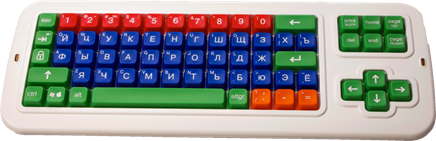 Рис. 1 Клавиатура с увеличенным размером клавиш Если из-за спастики или насильственных движений  указательный жест нечеткий (нажатие неточное), то необходима специальная накладка на клавиатуру, ограничивающая нажатие двух соседних клавиш (рис. 2).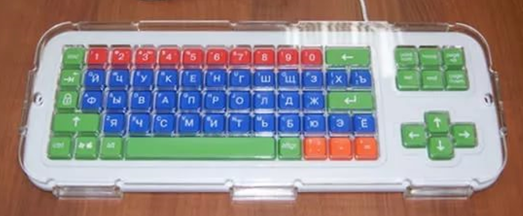 Рис. 2  Клавиатура с увеличенным размером клавиш и специальной накладкой для ограничения нажатия двух соседних клавиш2. Если указательный жест отсутствует (при выраженной спастике и/или насильственных движениях), значит, у ребенка  тяжелая степень ограничения манипулятивных возможностей рук. В данном случае нужно установить компьютерную программу “виртуальная клавиатура”, либо подключить виртуальную клавиатуру из специальных встроенных возможностей компьютера (рис. 3). Программа “виртуальная клавиатура” более предпочтительна, так как имеет расширенные возможности, в  тоже время встроенная виртуальная клавиатура проще для освоения на начальном этапе работы.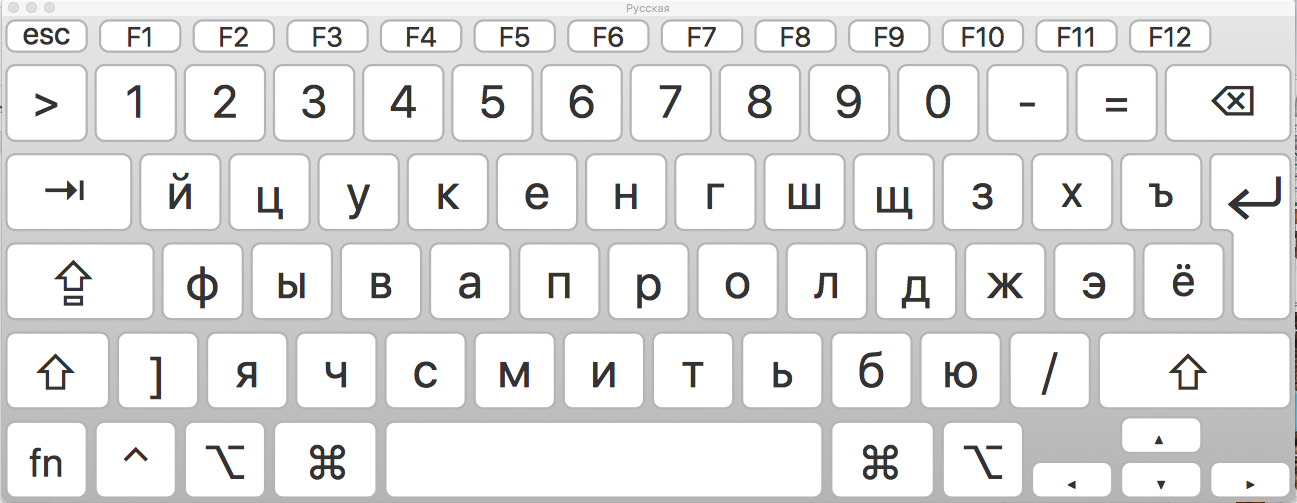   Рис. 3  Виртуальная клавиатура, встроенная в систему MAC.                Если ребенок не может управлять обычной мышью, выбор  специальной мыши проходит индивидуально в виде практических проб.  Как правило, выбор осуществляется из двух возможностей: специальная мышь-роллер (рис. 4)  или специальная мышь-джойстик (рис. 5).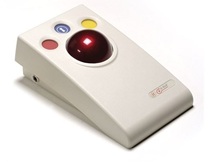 Рис. 4  Специальная мышь-роллер Мышь-джойстик имеет 3 съёмные насадки для  удобных и лёгких захватов: шар, ручка, цилиндр (рис. 5). Насадки легко меняются.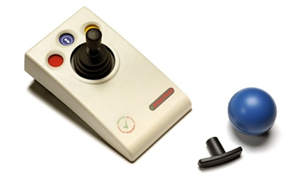 Рис. 5  Специальная мышь-джойстик с тремя насадками4.                Выбрав мышь-роллер или мышь-джойстик, необходимо проверить возможности нажатия на встроенные кнопки специальной мыши. Если ребенок не может на них нажимать, то к мыши подключаются специальные выносные кнопки (рис. 6). Целесообразно выбирать специальные мыши с возможностью подключения не менее трех выносных кнопок.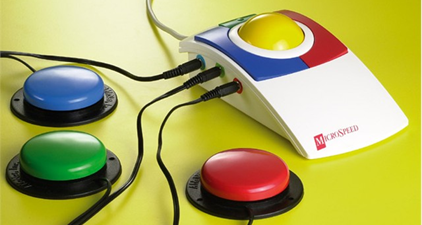 Рис. 6  Специальная мышь-роллер с подключенными с выносными кнопками 5.                Если ребенок не может управлять специальной мышью (грубая спастика или другие грубые нарушения манипулятивной функции рук), тогда нужно изучить возможность использования виртуальной клавиатуры с подключением устройства управления взглядом, например, ай-трекера типа Tobi или “Пойнтер” (рис. 7).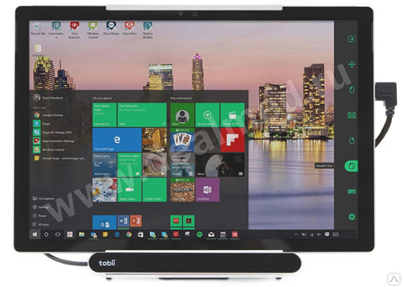 Рис. 7  Моноблок с функцией управления взглядомКак показывает практика,  при относительно сохранном интеллекте  этот набор оборудования в подавляющем большинстве случаев является достаточным для обеспечения образовательных нужд ребенка.Рекомендации родителям по профилактике утомления:соблюдать режим дня:режим питания: прием пищи 4 - 5 раз в день через каждые 3,5 - 4 часа;продолжительность сна: в 7 - 10 лет - 10 часов, в 11-14 лет - 9 часов, в 15-17 лет - 8, 5 часов;пребывание на свежем воздухе / прогулки -  общая продолжительность пребывания на свежем воздухе должна составлять в младшем школьном возрасте не менее 3 - 3,5 часов, в среднем - 2,5 - 3 часов, в старшем - 2 - 2,5 часов; при отсутствии возможности выйти на улицу, должны быть обеспечены воздушные ванны на балконе или проветривание помещения;четкое учебное расписание;организация двигательного режима и занятий ЛФК;учет физиологических подъемов работоспособности в течение дня (максимальная работоспособность наблюдается в периоды: с 8.00 до 12.00 и с 16.00 до 18.00);соблюдение ортопедического режима, рекомендованного врачом;нервно-психическая и нервно-мышечная нагрузка должна быть дозированной в соответствии с индивидуальными особенностями обучающегося;образовательная нагрузка может корректироваться (изменяться) в течение четверти / учебного года;чередование видов деятельности на дистанционном уроке (устная деятельность; с опорой на изображение на мониторе; собственная деятельность - тесты, печатание, интерактивные упражнения; манипулирование предметами); взаимодействие с педагогом должно быть  эмоционально окрашено;урок обязательно должен включать паузы для развития мелкой и общей моторики, проведения зрительной гимнастики;во время урока должна быть создана эмоционально-комфортная атмосфера; необходимо исключить негативные отвлекающие факторы (включенный телевизор на фоне, играющие дети или домашние животные и т.д.);соблюдение режима учебы и отдыха, гигиенических требований (не задерживаться на перемену, тем самым сокращая время отдыха; проветривать помещение, на время перемены “выходить” из-за рабочего стола с компьютером и т.д.).